Общественный совет по вопросам культуры и искусства города ВолгодонскаОтчето результатах проведения независимой оценкикачества оказания услуг учреждениями культурыгорода Волгодонска2016 годСодержание:1. ВведениеНезависимая оценка качества оказания услуг муниципальными учреждениями  культуры города Волгодонска проводилась на основании и во исполнение: - Федерального закона от 21.07.2014 № 256-ФЗ «О внесении изменений в отдельные законодательные акты Российской Федерации по вопросам проведения независимой оценки качества оказания услуг организациями в сфере культуры, социального обслуживания, охраны здоровья и образования»;       - статьи 36.1 Закона Российской Федерации от 09.10.1992  № 3612-1 «Основы законодательства Российской Федерации о культуре»;       - статьи 95.2 Федерального закона от 29.12.2012  № 273-ФЗ «Об образовании в Российской Федерации»;-  Указа Президента Российской Федерации от 07. 05. 2012   № 597 «О мероприятиях по реализации государственной социальной политики»;- постановления Правительства Российской Федерации от 30.03.2013 г.  № 286  «О формировании независимой системы оценки качества работы организаций, оказывающих социальные услуги»;- распоряжения Правительства Российской Федерации от 30.03.2013  №487-р;        - приказа  Министерства культуры Российской Федерации от 07.08.2015  № 2169 «Об утверждении перечня организаций культуры, в отношении которых не проводится независимая оценка качества оказания услуг в сфере культуры»;       - приказа  Министерства культуры Российской Федерации от 20.11.2015 № 2830 «Об утверждении Методических рекомендаций по проведению независимой оценки качества оказания услуг организациями культуры»;       - приказа  Министерства культуры Российской Федерации от 05.10.2015  № 2515 «Об утверждении показателей,  характеризующих общие критерии оценки качества оказания услуг организациями культуры»;      - приказа  Министерства образования и науки Российской Федерации от 05.12.2014  №1547 «Об утверждении показателей,  характеризующих общие критерии  оценки  качества  образовательной  деятельности  организаций, осуществляющих образовательную деятельность»;  - приказа Министерства культуры Российской Федерации от 20.02.2015   № 277 «Об утверждении требований к содержанию и форме предоставления информации о деятельности организаций культуры, размещаемой на официальных сайтах уполномоченного федерального органа исполнительной власти, органов государственной власти субъектов Российской Федерации, органов местного самоуправления и организаций культуры в сети «Интернет»;       -  приказа Министерства финансов РФ от 21.07.2011 № 86-Н «Об утверждении порядка предоставления информации государственным (муниципальным) учреждением, ее размещения на официальном сайте в сети «Интернет» и ведения указанного сайта»; Независимая оценка качества оказания услуг организациями культуры является одной из форм общественного контроля и проводится в целях предоставления гражданам информации о качестве оказания услуг организациями культуры, а также в целях повышения качества их деятельности.2. Методология, инструментарий исследованияЦель исследования – произвести оценку качества оказания услуг  муниципальными учреждениями культуры и дополнительного образования сферы культуры города Волгодонска. Задачи исследования:- выявить мнение населения о качестве услуг;- осуществить анализ выявленных (в контексте оценивания) сильных и слабых сторон деятельности учреждений; - выявить факторы, оказывающие позитивное и негативное влияние на качество услуг; - выработать предложения по улучшению деятельности учреждений и повышению качества оказываемых ими  услуг.Объектом исследования являлись посетители (получатели услуг) муниципальных учреждений сферы культуры города Волгодонска. Предмет исследования - мнения, интересы, предложения и предпочтения граждан в отношении качества предоставляемых услуг.Независимая оценка качества оказания услуг организациями культуры проводилась в отношении всех 13 муниципальных учреждений культуры и дополнительного образования сферы культуры города Волгодонска в соответствии с перечнем учреждений, утвержденных   протоколом заседания Общественного совета по вопросам культуры и искусства города Волгодонска от 02.06.2016 №3. На данном заседании членами Совета были утверждены критерии и показатели оценки качества оказания услуг, сроки проведения независимой оценки качества оказания услуг учреждениями культуры. Независимая оценка качества оказания услуг проводилась организацией – оператором - Волгодонским институтом экономики, управления и права (филиал) федерального государственного автономного образовательного учреждения высшего образования «Южный федеральный университет» в части сбора, обобщения и анализа информации о качестве услуг, а так же членами Общественного совета по вопросам культуры и искусства города Волгодонска с привлечением специалистов – консультантов.Анкеты, способы проведения оценки и методы рейтингования были согласованы и утверждены Общественным советом по вопросам культуры и искусства города Волгодонска.В соответствии с методическими рекомендациями Министерства культуры Российской Федерации от 20.11.2015 №2830 и приказом Министерства культуры от 05.10.2015 №2515   независимая оценка качества оказания услуг учреждениями культуры (культурно-досуговые учреждения, библиотеки) предусматривала оценку условий оказания услуг по 5  общим критериям: -открытость и доступность информации об организации культуры; -комфортность условий предоставления услуг и доступность их получения; -время ожидания предоставления услуги; 	-доброжелательность, вежливость, компетентность работников организации культуры;- удовлетворенность качеством оказания услуг.В соответствии с методическими рекомендациями Министерства образования и науки Российской Федерации от 01.04.2015 года и приказом Министерства образования и науки от 05.12.2014 №1547   независимая оценка качества оказания услуг учреждениями дополнительного образования сферы культуры (школы искусства) предусматривала оценку условий оказания услуг по 4 общим критериям: -открытость и доступность информации об организации; -комфортность условий; -доброжелательность, вежливость, компетентность работников;- удовлетворенность качеством образовательной деятельности.Сбор, обобщение и анализ информации о качестве оказания услуг организациями культуры проводился по трем основным направлениям:- изучение и оценка данных, размещенных на официальном сайте организации культуры;- изучение и оценка данных на официальном сайте для размещения информации о государственных и муниципальных учреждениях в сети «Интернет» www.bus.gov.ru; - сбор данных и оценка удовлетворенности получателей качеством оказания услуг.По способу оценки показатели делились на три группы: 1) изучение мнения получателей услуг; 2) наличие информации на сайте www.bus.gov.ru; 3) наличие информации на официальном сайте организации культуры.Инструментарий исследования.  Для изучения мнений получателей услуг использовались следующие каналы сбора информации:- письменное анкетирование;- интернет-канал;- виджет на сайте организации культуры;- электронная почта;- личный опрос.Для проведения устного и письменного опроса населения в качестве инструментария были разработаны анкеты. Для обеспечения достоверности результатов опроса при составлении анкеты, учитывались факторы, определяющие вид анкеты: - принципы проведения опроса: анонимность;- гендерный признак: мужчина, женщина;- возраст: 18-34 лет, 35-44 лет, 45-54 лет, 55 и старше.Всего в опросе приняли участие 6 436 человек, из них 3 990 женщин,  что составляет 62,0%  и 2 446 мужчин или 38,0 % от общей выборки.Соотношение возрастных групп респондентов распределилось следующим образом: от 18 до 34 лет – 29%, от 35 до 44 лет – 28%, 45-54 года – 32%, от 55 лет –11%.  Определение уровня открытости и доступности информации об организации культуры проводилось путем устного опроса получателей услуг, а так же контент - анализа информации об организациях культуры, размещенной на официальных сайтах в сети «Интернет», а так же  на официальном сайте для размещения информации о государственных учреждениях в сети «Интернет» (www.bus.gov.ru). 3. Результаты  исследования3.1 Результаты изучения мнения получателей  о качестве  оказания услуг учреждениями культуры.Максимальное значение оценки уровня удовлетворенности качеством оказания услуг учреждениями культуры, предусмотренное методологией,  – 60 баллов.Анализ данных, полученных по итогам НОК, опирался на следующую порядковую шкалу, используемую в аналитических материалах:  - низкий уровень –  0 - 50%;- средний уровень – 50% – 80%;- высокий уровень – 80 - 100%.  Фактическое значение удовлетворенности получателей услуг в каждом учреждении, полученное по итогам  сбора данных, их обобщения и анализа,  позволяет сделать вывод, что в целом получатели услуг удовлетворены   качеством  оказания услуг учреждениями культуры (приложение 1).Большинство респондентов достаточно высоко оценили работу учреждений культуры  и качество оказания ими услуг.Во всех  учреждениях культуры уровень удовлетворенности выше среднего. Наименьшее количество баллов - МУК Клуб «Соленовский»,  наибольшее количество баллов, а соответственно и самый высокий уровень удовлетворенности качеством оказания услуг, в МАУК ДК «Октябрь».Респонденты отметили в качестве положительных факторов:- большое количество, разнообразие и достаточно высокий уровень организации и проведения мероприятий в учреждениях культуры;-разнообразие репертуара творческих коллективов и солистов, их высокий исполнительский уровень;- разнообразие и яркость костюмов творческих коллективов;- высокий профессионализм руководителей клубных формирований           и клубов по интересам;- разножанровость клубных формирований и клубов по интересам; - внедрение инновационных проектов и новых форм работы;  - активную деятельность учреждений по организации отдыха детей в период каникул;- доброжелательность, вежливость, компетентность персонала.Вместе с тем, некоторые респонденты отмечают следующие факторы, отрицательно влияющие на качество оказания услуг учреждениями культуры:- недостаточное количество клубов по интересам в МАУК «Парк Победы»;- пониженный температурный режим в зимний период и недостаток площадей для занятий клубных формирований, а так же недостаточно качественное световое и звуковое оформление культурно-массовых мероприятий  в МАУК «ДК им. Курчатова»;- пониженный температурный режим в зимний период в большом зале МАУК ДК «Октябрь»;- необходимость проведения ремонта фасада здания, оборудования гардероба, приобретения светового оборудования и замены кресел в большом зале МУК «ДТ и Р «Радуга»;- недостаточно качественное световое и звуковое оформление культурно-массовых мероприятий, необходимость проведения ремонта и замены кресел в зрительном зале МУК Клуб «Соленовский»;- отсутствие финансовых средств на участие детей в фестивалях, конкурсах различного уровня;- необходимость проведения ремонта помещений филиала МУК «ЦБС» - библиотеки им. В.В.Карпенко;- необходимость обновления компьютерного оборудования МУК «ЦБС» современными компьютерами. 3.2 Результаты  наличия   информации  об учреждениях культуры на сайте www.bus.gov.ru.Информация по всем наименованиям информационного объекта на сайте www.bus.gov.ru представлена  своевременно и в полном объёме. Оценка уровня открытости и доступности информации на Официальном сайте для размещения информации о государственных и муниципальных учреждениях www.bus.gov учреждений культуры  города максимальная – 7 баллов (приложение 2).3.3 Результаты наличия информации на официальных сайтах учреждений культуры.Максимальное значение оценки уровня открытости и доступности информации на официальных сайтах учреждений культуры, предусмотренное методологией,  – 33 балла.Анализ данных, полученных по итогам НОК, опирался на следующую порядковую шкалу, используемую в аналитических материалах:  - низкий уровень – 0 - 50%;- средний уровень – 50% – 80%;- высокий уровень – 80 - 100%.  Фактическое значение  уровня открытости и доступности информации на официальных сайтах учреждений культуры  в 5 из 7 учреждений находится на среднем уровне (приложение 3).Самая высокая оценка уровня открытости и доступности информации на официальном сайте МУК «ЦБС» -27,5 балла, самая низкая у МУК Клуб «Соленовский» - 15 баллов, соответственно 83,3% и 45,5% от необходимого для размещения объема  информации.В ходе анализа информации, размещенной на официальных сайтах учреждений культуры, были выявлены факторы, повлиявшие на снижение оценки уровня  открытости и доступности информации:  - на момент проверки практически все учреждения культуры имели недочеты в части заполнения тех или иных разделов, подразделов официального сайта;- в учреждениях культуры отсутствует возможность приобретения электронных билетов и электронной записи в учреждение;- в некоторых учреждениях отсутствует возможность потребителям услуг регулярно оставлять отзывы о качестве полученных услуг и получать консультации в интерактивном режиме;- во всех учреждениях отсутствует возможность потребителям услуг совершить  виртуальную экскурсию по учреждению. 3.4. Результаты независимой оценки качества оказания услуг учреждениями культуры  города  Волгодонска, рейтинг учреждений культурыРезультаты независимой оценки качества оказания услуг учреждениями культуры  города  Волгодонска, рейтинг учреждений культуры представлены в таблице  приложения 4 к отчету.3.5 Результаты оценки качества оказания услуг учреждениями дополнительного образования  города ВолгодонскаРезультаты независимой оценки качества учреждений дополнительного образования приведены в таблице приложения 5. Для анализа данных, полученных по итогам изучения мнения потребителей, применялась следующая порядковая шкала:0 – 9% – 0 баллов10 – 19,9% – 1 балл                                                      20 – 29,9%  – 2 балла30 – 39,9%  – 3 балла40 – 49,9%  – 4 балла50 – 59,9%  – 5баллов60 – 69,9%  – 6баллов70 – 79,9%  – 7баллов80 – 89,9%  – 8баллов90 – 99,9%  – 9баллов100% – 10 баллов.Максимальное итоговое значение (сумма средних баллов по каждому критерию) – 40 баллов.Итоговые значения для оценки образовательной деятельности учреждений рассматривались в трех  уровнях:- низкий уровень – 0 - 50%;- средний уровень – 50% – 80%;- высокий уровень – 80 - 100%.  Фактическое значение удовлетворенности получателей услуг в каждом учреждении, полученное по итогам  сбора данных, их обобщения и анализа,  позволяет сделать вывод, что в целом получатели услуг удовлетворены   качеством  оказания услуг учреждениями  дополнительного образования.   Большинство респондентов достаточно высоко оценили работу учреждений дополнительного образования  и качество оказания ими услуг.Во всех  учреждениях  уровень удовлетворенности качеством услуг выше среднего. Наименьшее количество баллов – МБУ ДО ДШИ,  наибольшее количество баллов, а соответственно и самый высокий уровень удовлетворенности качеством оказания услуг, в МБУ ДО ДТШ и МБУ ДО ДМШ им. Д.Д. Шостаковича.Респонденты отметили в качестве положительных факторов:- высокий профессионализм педагогических работников; - доброжелательность, вежливость, компетентность персонала;- активную работу педагогов по развитию творческих способностей и интересов обучающихся;- качество проводимых учреждениями мероприятий. Вместе с тем, некоторые респонденты отмечают следующие факторы, отрицательно влияющие на качество оказания услуг учреждениями дополнительного образования:- необходимость проведения ремонта помещений МБУ ДО ДХШ, МБУ ДО ДШИ;- частичная замена мебели (столов и стульев для учащихся) во всех учреждениях дополнительного образования;- отсутствие концертного зала в МБУ ДО ДМШ им. С.В. Рахманинова и МБУ ДО ДШИ;- отсутствие финансовых средств на участие обучающих в фестивалях, конкурсах различного уровня;- необходимость приобретения новых музыкальных инструментов в связи с высоким процентом их изношенности. 3.5 Независимая оценка качества образовательной деятельности учреждений дополнительного образования, рейтинг Оценки качества образовательной деятельности учреждений дополнительного образования и их рейтинг  представлены в таблице приложения 6 к отчету.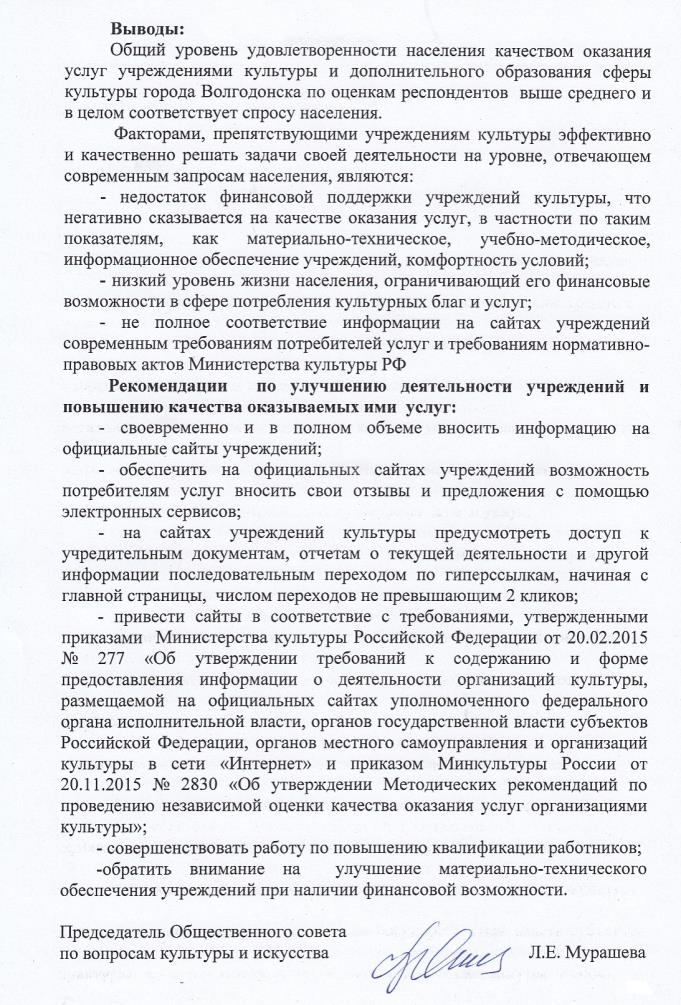 1.Введение_____________________________________________3 2.Методология, инструментарий, характеристика____________                                                                         исследования4 3.Результаты  исследования______________________________7 3.1Результаты изучения мнения получателей  о качестве  оказания услуг учреждениями культуры. Оценка уровня удовлетворенности качеством оказания услуг учреждениями культуры города Волгодонска.3.2Результаты  наличия   информации  об учреждениях культуры на сайте www.bus.gov.ru. Оценка уровня открытости и доступности информации на Официальном сайте для размещения информации о государственных и муниципальных учреждениях www.bus.govучреждений культуры города Волгодонска.3.3Результаты наличия информации на официальных сайтах учреждений культуры.Оценка уровня открытости и доступности информации на официальных сайтахучреждений культуры города Волгодонска3.4Результаты независимой оценки качества оказания услуг учреждениями культуры  города  Волгодонска, рейтинг учреждений культуры3.5Результаты независимой оценки качества оказания услуг учреждениями дополнительного образования города  Волгодонска3.6Результаты независимой оценки качества образовательной деятельности, рейтинг учреждений дополнительного образования5.Выводы и рекомендации_______________________________10